YMCA of the USA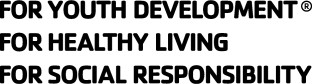 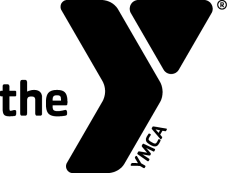 Experienced Swim Officials Level II Recertification Clinic Hosted by:		Date & Time:		Site:			Registration Fee:	Contacts' Names	To attend, please contact: And Phones:		Purpose:	To re-certify senior officials for the YMCA of the USA's Competitive Swimming Program as Level II Officials. The clinic will discuss significant rules changes and issues facing the Referee, Starter and Chief Judge. (This clinic will may also serve to re-certify USA-S officials; check with your LSC.)  Prerequisites:	Minimum Age: 21 years old.Associated with a recognized YMCA Swim Team.Have attended at least two previous Level II clinics and passed the related Level II tests Have worked at least 12 sessions on deck as a Level II Certified Official over the previous three-year certification periodRegistration FormName:_____________________ Telephone:____________________Last 4 Digits of SSN:____________ Date of Birth:_________________Your Address:____________________________________________City:____________________ State:_______ Zip: _______________Email Address: ___________________________________________YMCA Name: _____________________________________________YMCA Address: ___________________________________________YMCA City, State, Zip: ______________________________________YMCA Phone: _________________YMCA Executive Director's Signature:___________________________